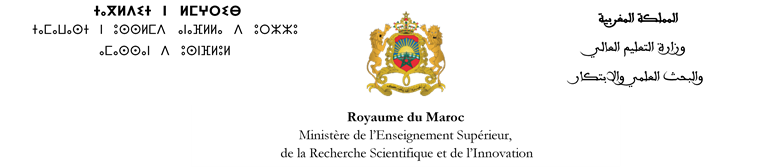 *Si la langue Principale d’enseignement est différente de cette langue. Date limite de dépôt des demandes d’accréditation ……………….*Joindre un CV succinct du coordonnateur de la filièreSommaire des descriptifs des modulesDESCRIPTION SUCCINTE DE LA FILIERE*  Seront choisis d’une liste disponible sur la plateforme OPPORTUNITE DE LA FILIERE OBJECTIFS ET COMPETENCES A ACQUERIR (Spécifier les objectifs et compétences que doit acquérir le lauréat).DEBOUCHES DE LA FORMATION :(Spécifier les débouchés professionnels ou les métiers visés par la formation).ns de la filière proposéeCONDITIONS ET MODALITES D’ACCES A LA FILIEREuORGANISATION MODULAIRE DE LA FILIERE*module enseigné en coordination avec le milieu socio-économique** des parcours peuvent démarrer au troisième semestre EQUIPE PEDAGOGIQUE DE LA FILIERE (Tous les intervenants dans la formation y compris les coordonnateurs) MOYENS MATERIELS ET NUMERIQUES NECESSAIRES A LA MISE EN ŒUVRE DE LA FILIERE* Joindre lettre d’engagementPARTENARIAT ET COOPERATION Partenariat académique (Joindre les conventions de partenariat en relation avec la filière)
Partenariat avec le secteur social, économique et culturel (Joindre les conventions de partenariat en relation avec la filière)Autres partenariats (Joindre les conventions de partenariat en relation avec la filière)MOBILITE DES ETUDIANTS  Préciser le(s) semestre(s) concerné(s), les conditions et les modalités d’organisation, d’évaluation et de validation AUTRES RENSEIGNEMENTS PERTINENTS DESCRIPTION SUCCINTE DU MODULE(*) Ne doit pas dépasser 30% du volume horaire dans un module disciplinaireObjectifs du moduleLes prérequis ainsi que les connaissances et compétences à acquérir VOLUME HORAIRE Volume horaire du module Répartition du volume horaire par activité d’enseignement et d’évaluation(*) Il faut différencier entre travaux pratiques est activités pratiques, ce dernier désigne plutôt : un travail de terrain, un projet un stage etc. Répartition du volume horaire par mode d’enseignement (**) Ne doit pas dépasser 30% du volume horaire dans un module disciplinaireDESCRIPTION DU CONTENU DU MODULE Fournir une description détaillée des enseignements et/ou activités du module (Cours, TD, TP, Activités Pratiques, ……).DIDACTIQUE DU MODULE  Indiquer la méthodologie d’enseignement, les moyens pédagogiques PREVUS, …MODALITES D’ORGANISATION DES ACTIVITES PRATIQUES  MODALITES D’ENSEIGNEMENT A DISTANCE  MODALITES D’ENSEIGNEMENT PAR ALTERNANCE  DESCRIPTION DU TRAVAIL PERSONNEL DE L’ETUDIANTEVALUATION DU MODULEModes d’évaluation  Note du module  (Préciser les coefficients de pondération attribués aux différentes évaluations pour obtenir la note du module.)COORDONNATEUR ET EQUIPE PEDAGOGIQUE DU MODULE Le coordonnateur du module intervient dans l’enseignement du moduleAUTRES RENSEIGNEMENTS PERTINENTS Année universitaire prévue pour le démarrage de la formationSession d’évaluation2024-20252024DESCRIPTIF DE DEMANDE D'ACCREDITATION D’UNE FILIERE DU CYCLE LICENCEUniversité :Université :Établissement dont relève la filière : Établissement dont relève la filière : Intitulé de la filière (en langue principale d’enseignement)Intitulé de la filière (en langue principale d’enseignement)Parcours :(en langue principale d’enseignement)Parcours :(en langue principale d’enseignement)--Traduction de l’intitulé de la filière et des parcours en arabe * :Traduction de l’intitulé de la filière et des parcours en français* :Traduction de l’intitulé de la filière et des parcours en anglais* :Important La demande d’accréditation doit être soumise via la plateforme : https://accreditation.enssup.gov.ma  avant le ……….  Le projet de filière doit être conforme au Cahier des Normes Pédagogiques Nationales du cycle Licence. Le projet de filière doit s’inscrire dans une offre de formation de l’université.Le projet de filière est appelé à répondre à des besoins du monde économique, social ou culturel à l’échelle locale et/ou régionale et/ou nationale et faciliter l’insertion des lauréats dans la vie active. Le projet de filière est élaboré par une équipe pédagogique pluridisciplinaire appartenant aux départements de l’université et impliquant des partenaires du secteur économique, social ou culturel. Lors de l’élaboration des filières, des troncs communs sont à prévoir afin de permettre des passerelles entre filières au sein de l’établissement ou avec d’autres établissements.Le projet de filière doit être soumis au préalable à une évaluation interne au niveau de l’établissement et de l’université avant sa soumission au Ministère pour accréditation. Ce projet est soumis par le chef de l’établissement de domiciliation de la filière au conseil de l’établissement pour approbation, puis soumis au Conseil de l’Université pour adoption. L’université soumettra au Ministère, pour accréditation, les projets de filières définitivement adoptés par le conseil de l’université à travers la plateforme d’accréditation.    Il est demandé de joindre à la demande d’accréditation d’une filière :Le CV succinct du coordonnateur pédagogique de la filière.Les engagements et les CV des intervenants externes à l’université.Les conventions de partenariat en relation avec la mise en œuvre de la filière, ou un procès-verbal signé par les partenaires socio-économiques explicitant leur élaboration conjointe de la filière ainsi que leurs remarques et les domaines d’intervention.  Les réponses aux conditions d’accréditation et les demandes de recours doivent être soumises dans un délai ne dépassant pas 15 jours à partir de la réception des résultats d’évaluation des filières. Les réponses aux conditions et les demandes de recours doivent être également soumises à travers la plateforme https://accreditation.enssup.gov.ma   AVIS ET VISASLe Coordonnateur pédagogique de la filière *Le coordonnateur de la filière est un PES ou PH ou PESA, appartenant à l’un des départements d’attache de la filièreLe Coordonnateur pédagogique de la filière *Le coordonnateur de la filière est un PES ou PH ou PESA, appartenant à l’un des départements d’attache de la filièreNom et prénom :Grade :Etablissement :Département :Diplôme :Spécialité  :Téléphone :E-Mail :Motivations :Motivations :Date :Signature :Le Chef de département dont relève le coordonnateur pédagogique de la filièreL’avis du département, exprimé par son Chef, devrait se baser sur l’optimisation et la mutualisation des ressources humaines et matérielles, à l’échelle du département et la conformité avec les normes pédagogiques nationales du cycle Licence.Avis Favorable Avis DéfavorableMotivations Signature et cachet du Chef du département :AVIS ET VISASLe Chef de l’établissement L’avis du Conseil d’établissement, exprimé par son président, devrait se baser sur l’optimisation et la mutualisation des ressources humaines et matérielles, à l’échelle de l’établissement, et la conformité avec les normes pédagogiques nationales du cycle Licence.Avis Favorable Motivations :Signature et cachet du Chef de l’établissement :                                  Date : Le Président de l’universitéL’avis du Conseil d’université, exprimé par son président, devrait se baser sur l’optimisation et la mutualisation des ressources humaines et matérielles, à l’échelle de l’université, et la conformité avec les normes pédagogiques nationales du cycle Licence. Avis Favorable Motivations :Signature et cachet du Président de l’Université :                                             Date : Code du moduleIntitulé du ModuleN° de la page‘Intitulé de la filière :Parcours :Université :Etablissement :Nom et Prénom du Coordonnateur :Champs disciplinaires de la filière* :Domaine * :Discipline * :Mots clés de la filière :Tronc commun nationalSérie(s) de baccalauréat requise(s) :Langue principale d’enseignement de la filière :Langue principale d’enseignementMode d'enseignement :PrésentielA distance Hybride (Présentiel et à distance)Par alternanceLa filière prévoit-elle une mobilité des étudiants au niveau national :OuiOuiNonNonLa filière prévoit-elle une mobilité des étudiants au niveau international :OuiOuiNonNonLa filière prévoit-elle des passerelles :OuiOuiNonNonOBJECTIFS :COMPETENCES :3.1- Conditions et modalités d’accès à la filière Série(s) du diplôme de Baccalauréat : Matières principales du bac :Effectifs minimales prévus par promotion et modalités d’accès (Si la filière à accès limité ) :1ère promotion : .............L..............:2ème promotion : .............L..............:3ème promotion: .............L..............:4ème promotion: .............L..............:5ème promotion: .............L..............:Modalités d’accès :Etude du dossier (Spécifier les Modalités de sélection : mentions, nombre d’années d’études, notes des matières principales etc.) :Examen écrit Entretien Autres à spécifier3.2- Conditions et modalités d’accès à la filière par passerellesSérie(s) du diplôme de Baccalauréat : Niveaux requis : Bac+1 /Bac+2Modalités :Etude du dossier (Spécifier les Modalités de sélection : mentions, nombre d’années d’études, notes des matières principales etc.) :Examen écrit Entretien Autres à spécifierModuleModuleModuleModuleModuleModuleModuleModuleModuleCoordonnateur du moduleCoordonnateur du moduleCoordonnateur du moduleCoordonnateur du moduleCoordonnateur du moduleCoordonnateur du moduleN° N° NatureIntituléVolume horaireNombre de créditsDépartement d’attache Etablissement d’attache Nom et prénomNom et prénomGradeSpécialitéDépartement d’attacheEtablissement d’attacheTronc commun de la filièreTronc commun de la filièreTronc commun de la filièreTronc commun de la filièreTronc commun de la filièreTronc commun de la filièreTronc commun de la filièreTronc commun de la filièreTronc commun de la filièreTronc commun de la filièreTronc commun de la filièreTronc commun de la filièreTronc commun de la filièreTronc commun de la filièreTronc commun de la filièrePremière année Première année Semestre 1Semestre 11Disciplinaire 5Première année Première année Semestre 1Semestre 12Disciplinaire5Première année Première année Semestre 1Semestre 13Disciplinaire5Première année Première année Semestre 1Semestre 14Disciplinaire5Première année Première année Semestre 1Semestre 15Disciplinaire4Première année Première année Semestre 1Semestre 16Langues étrangères3Première année Première année Semestre 1Semestre 17Power-skills3Première année Première année Semestre 1Semestre 1Total30Première année Première année Semestre 2Semestre 21Disciplinaire 5Première année Première année Semestre 2Semestre 22Disciplinaire5Première année Première année Semestre 2Semestre 23Disciplinaire5Première année Première année Semestre 2Semestre 24Disciplinaire5Première année Première année Semestre 2Semestre 25Disciplinaire4Première année Première année Semestre 2Semestre 26Langues étrangères3Première année Première année Semestre 2Semestre 27Digital skills3Première année Première année Semestre 2Semestre 2Total30Tronc commun de la filière**Tronc commun de la filière**Tronc commun de la filière**Tronc commun de la filière**Tronc commun de la filière**Tronc commun de la filière**Tronc commun de la filière**Tronc commun de la filière**Tronc commun de la filière**Tronc commun de la filière**Tronc commun de la filière**Tronc commun de la filière**Tronc commun de la filière**2 ème AnnéeSemestre 3Semestre 31Disciplinaire 52 ème AnnéeSemestre 3Semestre 32Disciplinaire52 ème AnnéeSemestre 3Semestre 33Disciplinaire52 ème AnnéeSemestre 3Semestre 34Disciplinaire52 ème AnnéeSemestre 3Semestre 35Disciplinaire42 ème AnnéeSemestre 3Semestre 36Langues étrangères32 ème AnnéeSemestre 3Semestre 37Culture & arts & sport skills32 ème AnnéeSemestre 3Semestre 3Total302 ème AnnéeSemestre 4Semestre 41Disciplinaire 52 ème AnnéeSemestre 4Semestre 42Disciplinaire52 ème AnnéeSemestre 4Semestre 43Disciplinaire52 ème AnnéeSemestre 4Semestre 44Disciplinaire52 ème AnnéeSemestre 4Semestre 45Disciplinaire au choix en relation avec les parcours42 ème AnnéeSemestre 4Semestre 46Langues étrangères32 ème AnnéeSemestre 4Semestre 47Soft skills32 ème AnnéeSemestre 4Semestre 4Total30ModuleModuleModuleModuleModuleModuleModuleCoordonnateur du moduleCoordonnateur du moduleCoordonnateur du moduleCoordonnateur du moduleCoordonnateur du moduleCoordonnateur du moduleN°N°Nature IntituléVolume horaireNombre de créditsEtablissement d’attache Département d’attacheNom et prénomNom et prénomEtablissement d’attacheDépartement d’attacheGradeSpécialitéParcours disponibles** Parcours disponibles** Parcours disponibles** Parcours disponibles** Parcours disponibles** Parcours disponibles** Parcours disponibles** Parcours disponibles** Parcours disponibles** Parcours disponibles** Parcours disponibles** Parcours disponibles** Parcours disponibles** 3ème Année Semestre 5Semestre 51Disciplinaire 53ème Année Semestre 5Semestre 52Disciplinaire53ème Année Semestre 5Semestre 53Disciplinaire53ème Année Semestre 5Semestre 54Disciplinaire53ème Année Semestre 5Semestre 55Disciplinaire professionnalisantes en relation avec le parcours * 43ème Année Semestre 5Semestre 56Langues étrangères33ème Année Semestre 5Semestre 57Digital skills33ème Année Semestre 5Semestre 5Total303ème Année Semestre 6Semestre 61Disciplinaire 53ème Année Semestre 6Semestre 62Disciplinaire53ème Année Semestre 6Semestre 63Disciplinaire53ème Année Semestre 6Semestre 64Disciplinaire53ème Année Semestre 6Semestre 65Disciplinaire professionnalisantes en relation avec le parcours *43ème Année Semestre 6Semestre 66Langues étrangères33ème Année Semestre 6Semestre 67Soft skills33ème Année Semestre 6Semestre 6Total30Total180Nom et prénomGrade Spécialité DépartementEtablissementModule d’interventionModule d’interventionVolume horaireNom et prénomGrade Spécialité DépartementEtablissementModule(s) d’interventionActivités encadrées(Cours, TD, TP, AP, autres à préciser)Volume horaireIntervenants de l’établissement de domiciliation de la filièreIntervenants de l’établissement de domiciliation de la filièreIntervenants de l’établissement de domiciliation de la filièreIntervenants de l’établissement de domiciliation de la filièreIntervenants de l’établissement de domiciliation de la filièreIntervenants de l’établissement de domiciliation de la filièreIntervenants de l’établissement de domiciliation de la filièreIntervenants d’autres établissements de l’université dont relève la filière Intervenants d’autres établissements de l’université dont relève la filière Intervenants d’autres établissements de l’université dont relève la filière Intervenants d’autres établissements de l’université dont relève la filière Intervenants d’autres établissements de l’université dont relève la filière Intervenants d’autres établissements de l’université dont relève la filière Intervenants d’autres établissements de l’université dont relève la filière Intervenants externes à l’université dont relève la filière, appartenant à d’autres établissements de formation(Joindre leurs CV et leurs documents d’engagement)Intervenants externes à l’université dont relève la filière, appartenant à d’autres établissements de formation(Joindre leurs CV et leurs documents d’engagement)Intervenants externes à l’université dont relève la filière, appartenant à d’autres établissements de formation(Joindre leurs CV et leurs documents d’engagement)Intervenants externes à l’université dont relève la filière, appartenant à d’autres établissements de formation(Joindre leurs CV et leurs documents d’engagement)Intervenants externes à l’université dont relève la filière, appartenant à d’autres établissements de formation(Joindre leurs CV et leurs documents d’engagement)Intervenants externes à l’université dont relève la filière, appartenant à d’autres établissements de formation(Joindre leurs CV et leurs documents d’engagement)Intervenants externes à l’université dont relève la filière, appartenant à d’autres établissements de formation(Joindre leurs CV et leurs documents d’engagement)Intervenants du secteur économique, social et culturel(Joindre leurs CV et leurs documents d’engagement)Intervenants du secteur économique, social et culturel(Joindre leurs CV et leurs documents d’engagement)Intervenants du secteur économique, social et culturel(Joindre leurs CV et leurs documents d’engagement)Intervenants du secteur économique, social et culturel(Joindre leurs CV et leurs documents d’engagement)Intervenants du secteur économique, social et culturel(Joindre leurs CV et leurs documents d’engagement)Intervenants du secteur économique, social et culturel(Joindre leurs CV et leurs documents d’engagement)Intervenants du secteur économique, social et culturel(Joindre leurs CV et leurs documents d’engagement)Moyens disponiblesMoyens prévus*Institution PartenaireNature et modalités du partenariat Institution PartenaireDomaine d’activitéNature et modalités du partenariatInstitution PartenaireDomaine d’activitéNature et modalités du partenariatDESCRIPTIF DU MODULEN° d’ordre du module Intitulé du moduleIntitulé du moduleDépartement d’attache du moduleNom et Prénom du Coordonnateur :Semestre de programmation du moduleNature du moduleNombre de crédits  Prérequis pédagogiques (Indiquer le ou les module(s) requis pour suivre ce module et le semestre correspondant)Langue(s) d’enseignementMode d'enseignement : PrésentielA distance (*) Hybride

(Présentiel et à distance) Par alternanceLe module est dispensé dans le cadre de la mobilité au niveau national  OuiOuiNonNonLe Module est dispensé dans le cadre de la mobilité au niveau international OuiOuiNonNonLes prérequis  (Préciser les prérequis en terme de : connaissances, compétences, modules, semestres.Compétences à acquérir (Les compétences que l'étudiant doit acquérir suite à la validation du module)....................Activités Activités Activités Activités Activités CoursTDTPActivités Pratiques(*)Evaluation des connaissances et des compétencesVOLUME HORAIREPourcentage %Mode d’enseignementMode d’enseignementMode d’enseignementPrésentielA distance (**)Par alternanceVOLUME HORAIREPourcentage %Examen final de fin de semestreContrôles continus : (Préciser leur nature : tests, épreuves orales, devoirs, exposés, rapports…)Nom et prénomGrade  SpécialitéDépartement EtablissementNature d’intervention(cours, travaux dirigés, travaux pratiques, encadrement, stages ou projets, ...)Coordonnateur pédagogique du moduleIntervenants  dans le moduleIntervenants  dans le moduleDESCRIPTF DES ACTIVITES PARALLELES  ImportantL'étudiant peut bénéficier d’un (01) crédit supplémentaire pour chaque activité effectuée en parallèle à son cursus de formation. Le nombre de crédits supplémentaire attribué à ce type d’activité est de 3 crédits au maximum par année universitaire.